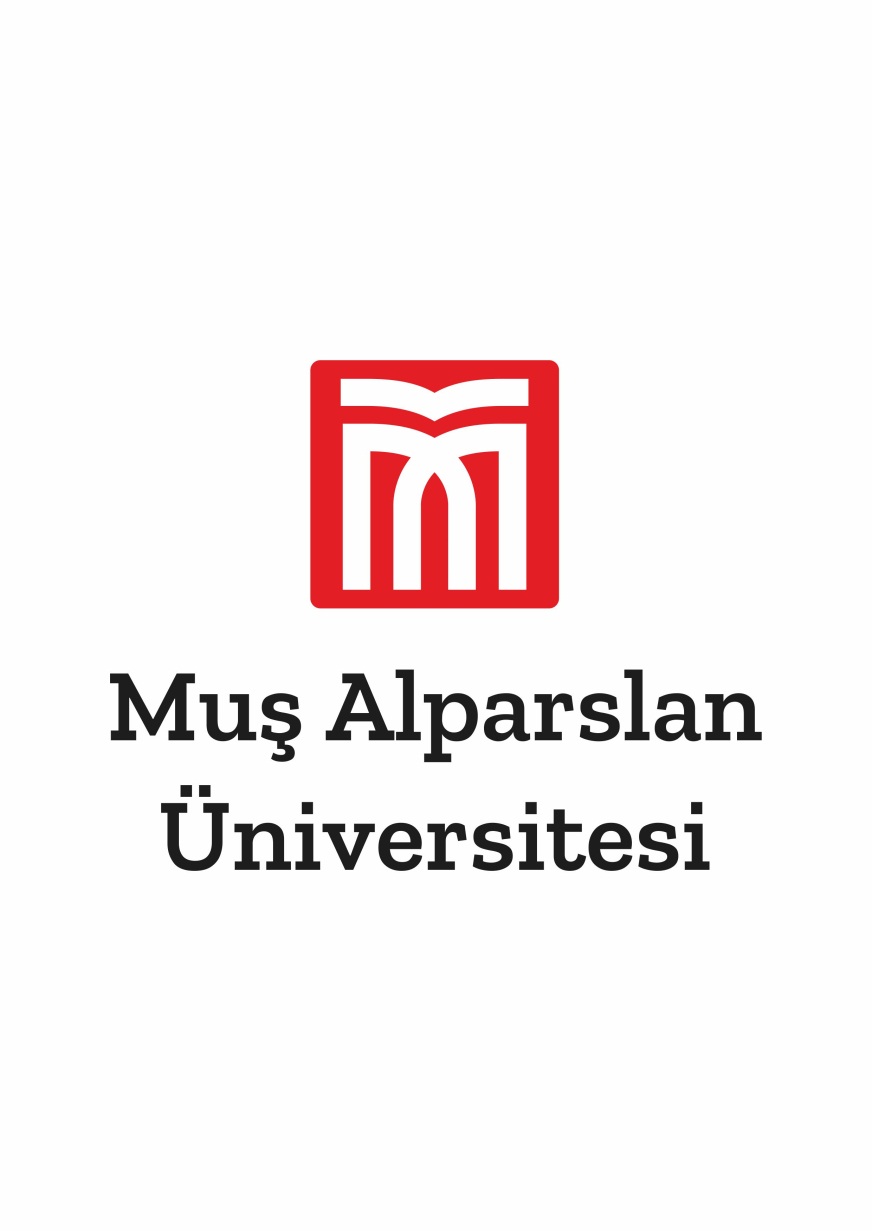 T.C.MUŞ ALPARSLAN ÜNİVERSİTESİİktisadi ve İdari Bilimler Fakültesi Dekanlığı………………..………………… Bölüm Başkanlığına	      Fakültemiz ………………………………… Bölümü ...................................... numaralı öğrencisiyim. Aşağıdaki tabloda adı verilen derslere ait sınav evraklarımın yeniden incelenmesi hususunda;             Gereğini arz ederim.  ......./....../ 202…   Adres :   ................................................ 	     Adı Soyadı      ...................................................	                                 .......................                                                                            İmza    Tlf: …………………………………                  Sınav Evraklarımın Yeniden İncelenmesini İstediğim DerslerS.No.Sınav TürüDersin KoduDersin AdıDersin Veren Hoca123